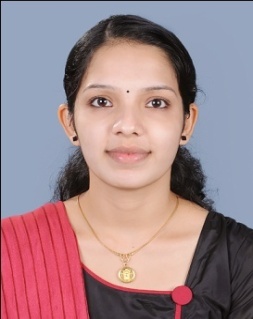 Objective	To strongly contribute the best of my skills and abilities in the domains of both evaluation and habilitation/ rehabilitation of population with hearing, speech and language impairments, committed to provide service and relish challenges with Determination, Devotion and Discipline.Clinical ExperienceQualification SummaryInternshipDuring the final year of my Bachelors' Programs I have worked as a clinician under supervision,             assessing and treating wide variety of clinical populations, in the domains of both Speech-Language       pathology as well as Audiology.Scientific Conferences AttendedISHACON 42 , Bangalore (2010)1st PAED.AUD.CON 2010, Alappuzha. Strategic management of swallowing disorders; NISH, TrivandrumSpecialized skills and traitsWorking with people from various disciplinesExperience in working with autistic spectrum disorders Strong interpersonal skills Strong team player with leadership qualitiesSelf motivatedQuick mingling with childrenPERSONAL PROFILE 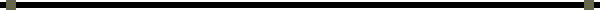 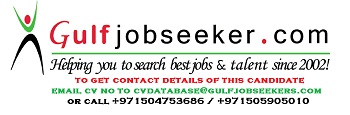 Gulfjobseeker.com CV No: 1468878PERIODPOSITIONORGANIZATIONAugust 2012  - August 2014 Speech Therapist & Audiologist Recoup Group Of Clinics,     Neuromusculoskeletal Rehabilitation Centre, Kerala,      India August 2014 - PresentSpeech and Language Pathologist Alia For Early Intervention, BahrainINSTITUTIONQUALIFICATIONYEAR OF PASSINGNational Institute of Speech & Hearing, Kerala               University, India.Bachelor of Audiology & Speech Language Pathology 2012Govt. Girls HSSHigher Secondary Education2008CNN GHSS, CHERPUSecondary School Level Certificate2006HOSPITALPERIODNIMHANS, BANGALOREJUNE 2011-JULY 2011SPASTIC SOCIETY OF TAMILNADUAUG 2011-SEP 2011NATIONAL INSTITUTE OF SPEECH AND HEARING(NISH)NOV 2011, JAN – MARCH 2012SANTHWANA ENT HOSPITALOCT 2011KERALA INSTITUTE OF MEDICAL SCIENCES (KIMS)DEC 2012GenderFemaleNationalityIndianMarital statusMarriedDOB11/04/1990